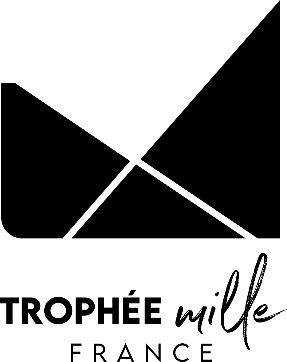 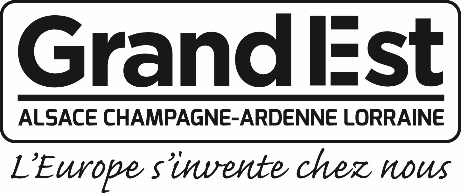 ACTE D’ENGAGEMENT
TROPHÉE MILLE FRANCEAfin de faciliter l’inscription à la nouvelle édition du Trophée Mille France, l’établissement ………………………………………………………………………………………. situé à …………………………………. (Ville), s’engage à participer au 11ème Trophée Mille qui se déroulera le lundi 22 novembre 2021 au Centre des Congrès de Reims.Fait à …………………..….…………….le …………………………………………Nom et prénom du signataire ………………………………………….Signature et cachet de l’écoleA retourner avant le 10 septembre 2021 par e-mail à l’adresse : contact@trophee-mille.fr